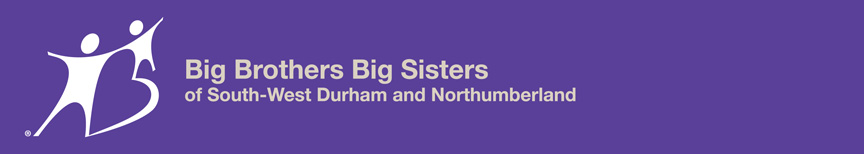 WHISTLEBLOWER FORMContact information is optional, however, we will need this information if you would like us to follow up with you.BBBS Affiliation (Optional)   Staff		 Board Member		  Volunteer	 Committee Member   Other    Big Brothers Big Sisters of South-West Durham and Northumberland (BBBS) will treat all reports made under this policy as confidential to the fullest extent that is consistent with conducting a full and fair investigation. Even if you make a report under this policy and disclose your identity, BBBS will exercise care to keep confidential your identity until a formal investigation is launched. At that point, your identity will be disclosed to other individuals only to the extent necessary to conduct a complete and fair investigation. Describe Reportable Activity:Reportable Activity is:   Ongoing		 Completed	  UnclearDepartment(s) Suspected of Reportable Activity:   Finance / Accounting   Fundraising   Service Delivery (Programs)   Communication / Marketing   Administration   Management   Other	Individual (s) Suspected of Reportable Activity:How did you become aware of the Reportable Activity?Describe any steps you took prior to completing this Report (e.g. informed a representative of BBBS):Name of BBBS Representative Contacted (if applicable):When complete mail this form to:				BBBS South-West Durham and Northumberland			2-157 Harwood Ave N #414Ajax, ON L1Z 0B6ATTN: Executive Director, Board Chair, Vice Chair (select one)CONFIDENTIALDate:Name:Phone:E-mail:BBBS Supervisor (if applicable) Optional:Date you became aware of Reportable Activity (Complaint):